安徽电气工程职业技术学院分类招生考试平台登陆方式及注意事项本次考试请使用手机考试，考试全程录像，考生中途离开、切换手机后台、接打电话、与他人交流都会被系统判定作弊。请首先下载超星“学习通”APP，并且允许APP有摄像头的控制权。安装登录安装①应用市场搜索“学习通”，查找到图标为的App，下载并安装。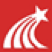  ②扫描下面的二维码，跳转到对应链接下载App并安装（如用微信扫描二维码请选择在浏览器打开）。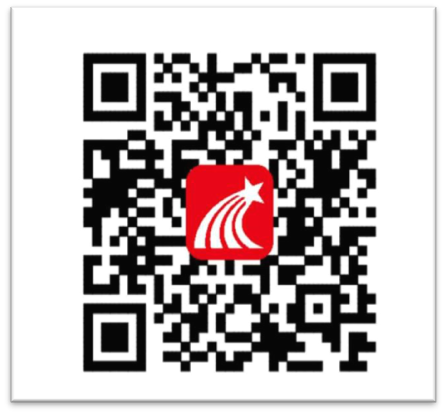 登录学习通(切勿绑定手机号！)（1）在登录界面，选择“其他登录方式”，依次输入“安徽电气工程职业技术学院”、“身份证号”、“s654321s”，点击登录。(切勿绑定手机号！)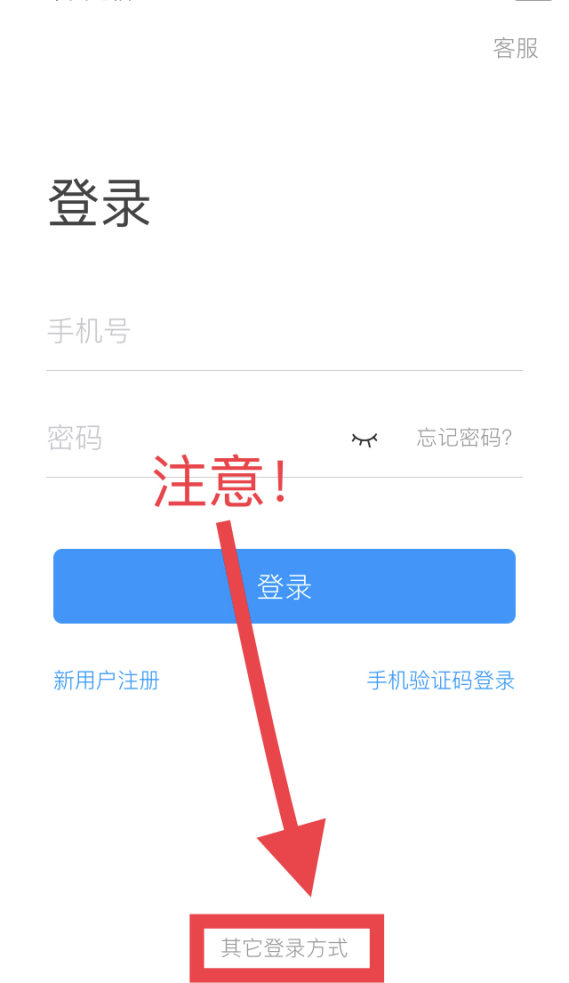 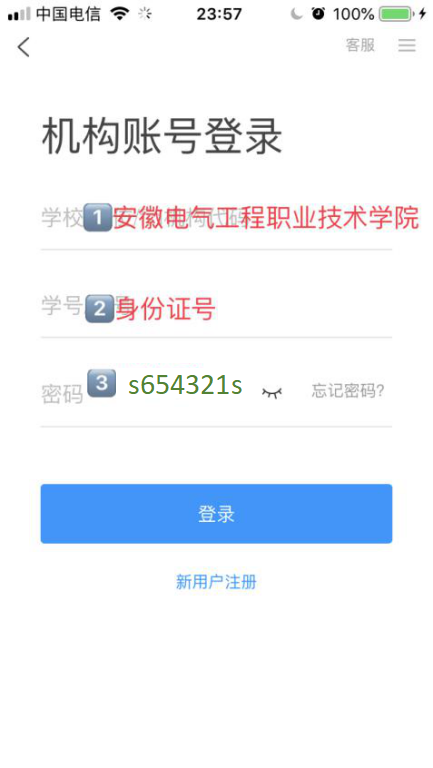 完善信息处，请务必点击点击“跳过” ！切勿绑定手机号！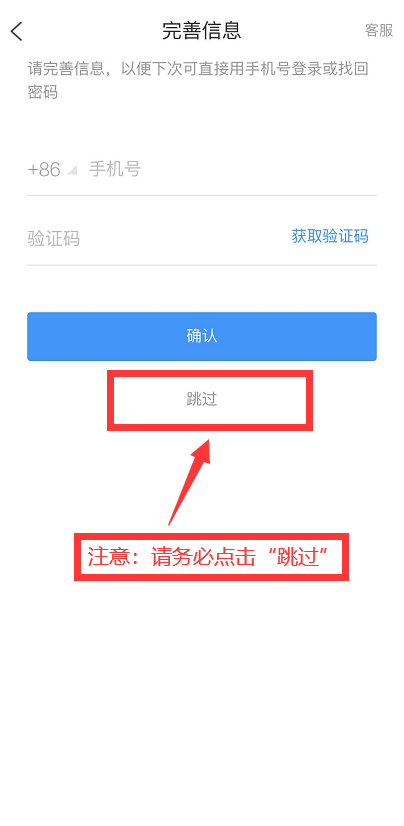 考试点击最下方“消息”，后点击“收件箱”；找到“考试通知”，点击进入；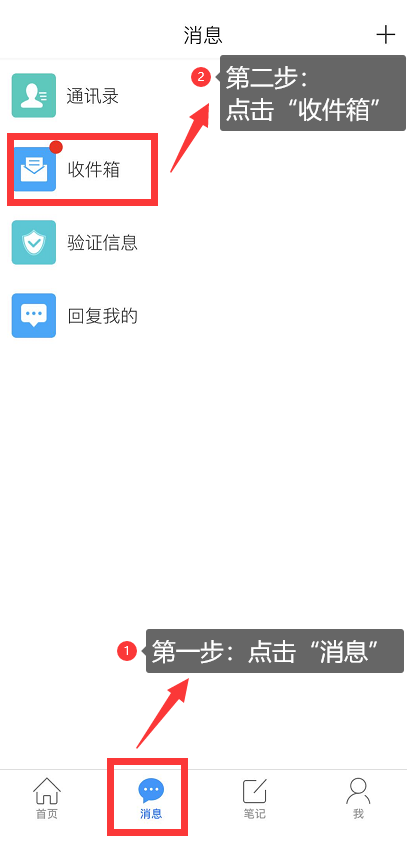 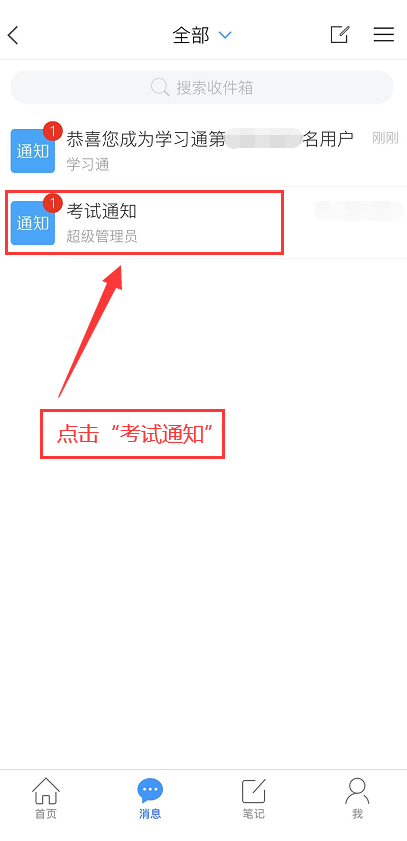 点击考试按钮，阅读并同意考生承诺后进行打钩，点击“开始考试”；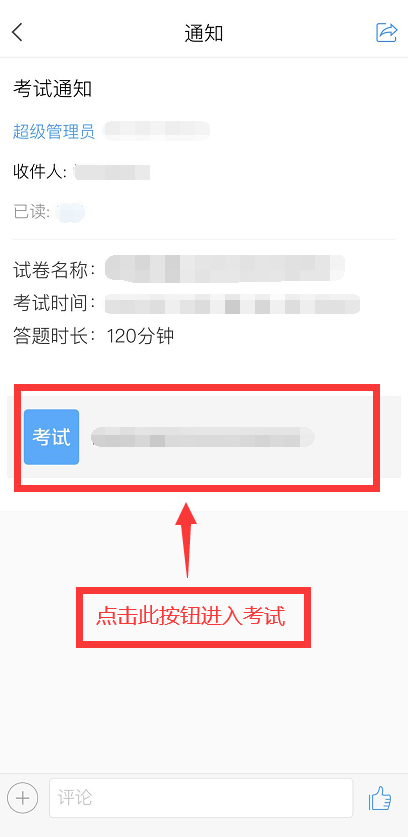 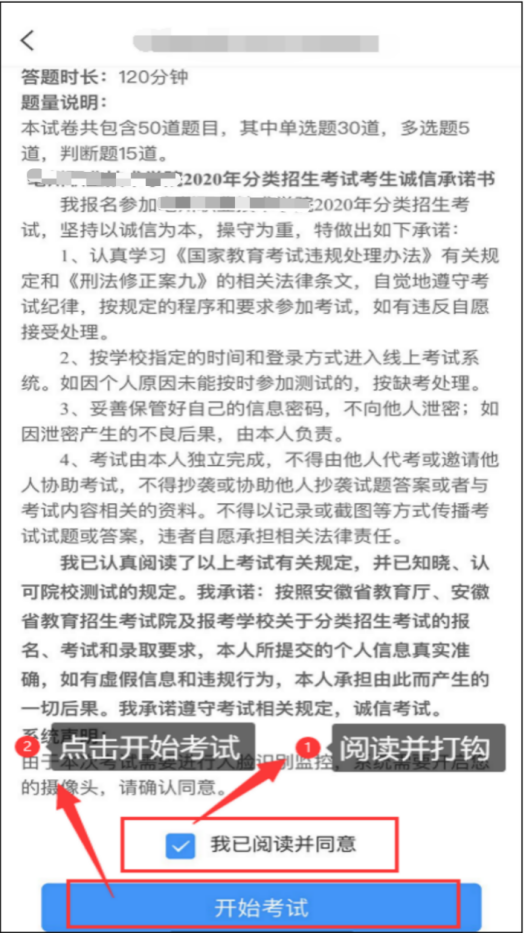 3.进行人脸识别，并根据系统口令进行“眨眼”等动作，识别成功后点击“‘确认”；（注意：请保证识别时光线充足）4.开始答题并交卷：每题选择正确答案点击该选项即可，点击右下角“下一题”继续作答；到最后一题时系统会提示“已经是最后一题了”，可点击“复查交卷”进行答题情况核查。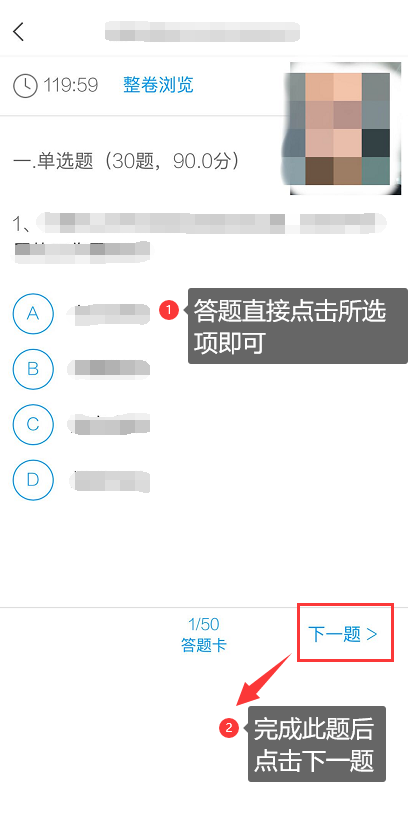 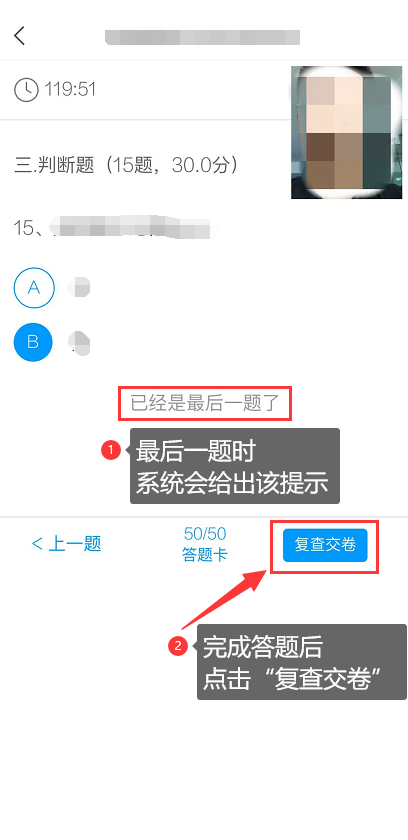 5.核查作答情况时，可修改选择答案；确认无误后，点击最上方的“交卷”按钮，并确认提交。（若存在未作答题目，系统会提示，请注意核查！）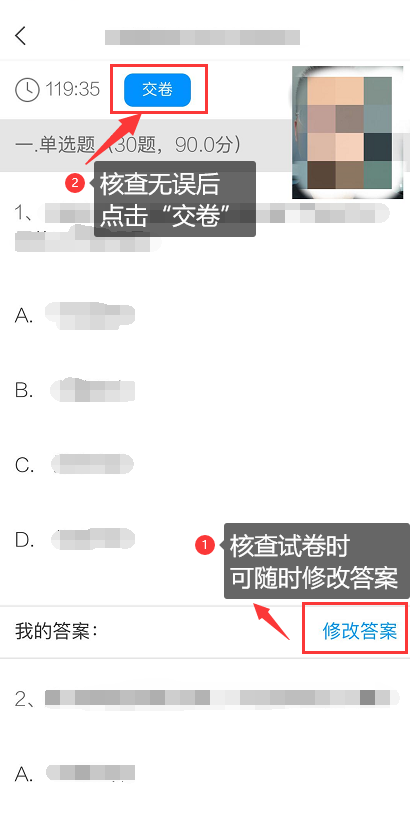 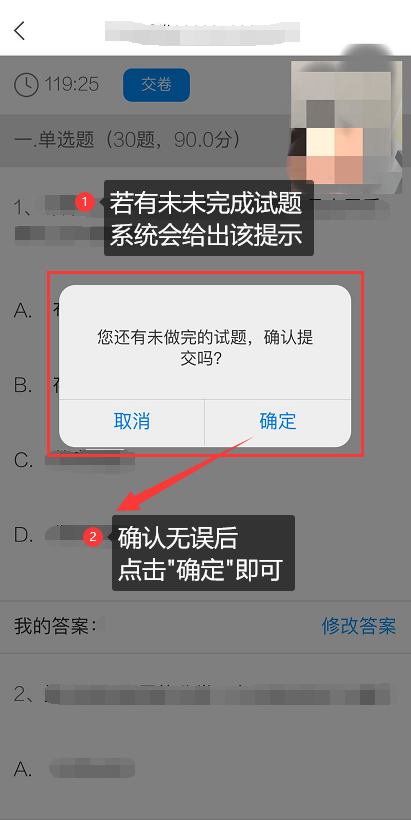 6.成功交卷后，系统会提示“交卷成功”。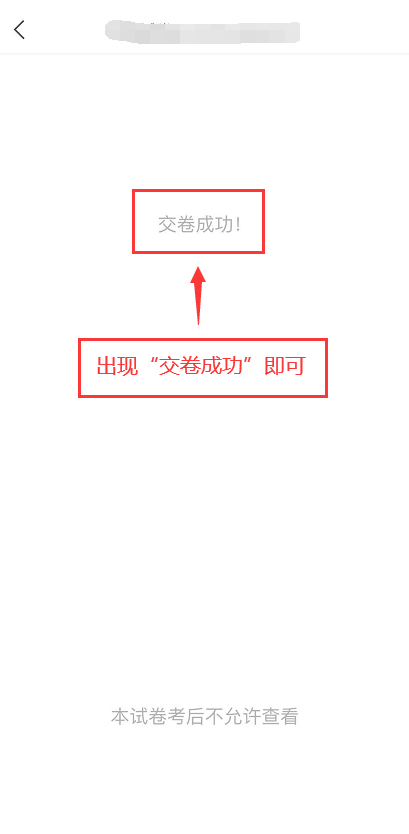 